										         Prijedlog Na temelju članka 6. stavka 2. i članka 7. stavka 1. Zakona o plaćama u javnim službama („Narodne novine“, br. 27/01. i 39/09.), Vlada Republike Hrvatske je na sjednici održanoj ___________ 2023. donijelaU R E D B U o izmjenama i dopunama Uredbe o nazivima radnih mjesta i koeficijentima složenosti poslova u javnim službamaČlanak 1.U Uredbi o nazivima radnih mjesta i koeficijentima složenosti poslova u javnim službama („Narodne novine“, br. 25/13., 72/13., 151/13., 9/14., 40/14., 51/14., 77/14., 83/14. - ispravak, 87/14., 120/14., 147/14., 151/14., 11/15., 32/15., 38/15., 60/15., 83/15., 112/15., 122/15., 10/17., 39/17., 40/17. - ispravak, 74/17., 122/17., 9/18., 57/18., 59/19., 79/19., 119/19., 50/20., 128/20., 141/20., 17/21., 26/21., 78/21., 138/21., 9/22., 31/22., 72/22., 82/22., 99/22. i 26/23.), u članku 2. podstavku a) Položaji I. vrste u točki 3. podtočki b) iza riječi: „Zagreba“ dodaju se riječi: „i Doma zdravlja Ministarstva unutarnjih poslova“.Točka 4. mijenja se i glasi:„4.a)	ravnatelj Doma zdravlja i ljekarničke ustanove					2,400b)	zamjenik ravnatelja pod 4.a)							         2,300“.U točki 7. podtočka b) mijenja se i glasi:„b)	pomoćnik ravnatelja pod 4.a)							         2,280“.U točki 10. podtočka d) mijenja se i glasi:„d)	voditelj zdravstvenog odjela, voditelj
dnevne bolnice zavoda, poliklinike u državnoj
ustanovi do 40 zaposlenih							        2, 440“.U točki 12. podtočke b), c) i d) mijenjaju se i glase:„b) 	voditelj zdravstvenog odjela, dnevne bolnice,
centra, poliklinike županijske ustanove
preko 40 zaposlenih, mr. sc.								2,500c)	voditelj zdravstvenog odjela, dnevne bolnice,
centra, poliklinike županijske ustanove
preko 40 zaposlenih, prim.								2,461d)	voditelj zdravstvenog odjela, dnevne bolnice,
centra, poliklinike županijske ustanove
preko 40 zaposlenih								         2,451“.U točki 13. podtočke b), c) i d) mijenjaju se i glase:„b)	voditelj zdravstvenog odjela, dnevne bolnice,
centra, poliklinike županijske ustanove
do 40 zaposlenih, mr. sc.								2,456c)	voditelj zdravstvenog odjela, dnevne bolnice, centra, poliklinike županijske ustanove do 40 zaposlenih prim.								2,449d)	voditelj zdravstvenog odjela, dnevne bolnice, centra, poliklinike županijske ustanove do 40 zaposlenih								         2,387“.Podstavak b) Položaji II. vrste mijenja se i glasi:„1.	glavna sestra/glavni tehničar u državnoj ustanovi glavna sestra/glavni tehničar u županijskoj ustanovi glavna sestra klinike glavna sestra, zdravstveni djelatnik - voditelj odjela				       1,200“.U podstavku c) Radna mjesta I. vrste, točke 1., 2. i 3. mijenjaju se i glase:„1.a)	doktor medicine specijalist i doktor dentalne medicine specijalist prim.dr.sc. i dr.sc.                                                                                                     2,432b)	doktor medicine specijalist i doktor dentalne medicine specijalist prim mr. sc. i mr. sc.                                                                                                 2,406c)	doktor medicine specijalist i doktor dentalne medicine specijalist, prim.               2,387d)	doktor medicine specijalist i doktor dentalne medicine specijalist                          2,3672.a)	magistar medicinske biokemije specijalist, magistar farmacije specijalist dr. sc. u bolnici, državnom zdravstvenom zavodu					2,336b)	magistar medicinske biokemije specijalist, magistar farmacije specijalist
mr. sc. u bolnici, državnom zdravstvenom zavodu					2,317c)	magistar medicinske biokemije specijalist, magistar farmacije specijalist u bolnici, državnom zdravstvenom zavodu						2,298d)	magistar medicinske biokemije specijalist, magistar farmacije specijalist 	dr. sc.											2,270e)	magistar medicinske biokemije specijalist, magistar farmacije specijalistmr. sc.											2,210f)	magistar medicinske biokemije specijalist, magistar farmacije specijalist		2,140g)	doktor medicine, doktor dentalne medicine, dr. sc., na specijalizaciji		1,957h)	doktor medicine, doktor dentalne medicine, na specijalizaciji			1,880i)	magistar medicinske biokemije, magistar farmacije, dr. sc. na specijalizaciji	1,900j)	magistar medicinske biokemije, magistar farmacije, na specijalizaciji		1,8253.a)	ugovorni zdravstveni djelatnik primarne zdravstvene
zaštite prim. dr. sc. i dr. sc. specijalist						2,432b)	ugovorni zdravstveni djelatnik primarne
zdravstvene zaštite prim. mr. sc. i mr. sc. specijalist					2,406c)	ugovorni zdravstveni djelatnik primarne
zdravstvene zaštite prim. specijalist							2,387d)	ugovorni zdravstveni djelatnik primarne
zdravstvene zaštite specijalist							2,367e)	ugovorni zdravstveni djelatnik primarne zdravstvene
zaštite dr. sc.										2,270f)	ugovorni zdravstveni djelatnik primarne
zdravstvene zaštite mr. sc.								2,140g)	ugovorni zdravstveni djelatnik primarne
zdravstvene zaštite								         2,027“.Točka 5. mijenja se i glasi:„5.a)	doktor medicine, doktor dentalne medicine, dr. sc.					1,957b)	doktor medicine, doktor dentalne medicine, mr. sc.					1,906c)	doktor medicine, doktor dentalne medicine						1,880d)	magistar medicinske biokemije, magistar farmacije, dr.sc.				1,900e)	magistar medicinske biokemije, magistar farmacije, mr.sc.				1,850f)	magistar medicinske biokemije, magistar farmacije					1,825g)	zdravstveni djelatnik u zdravstvenom zavodu					1,659h)	logoped, medicinski tehnolog, biotehnolog i biomedicinski inženjer, biologu zdravstvu, molekularni biolog, klinički psiholog, psiholog, medicinski fizičar, fonetičar, nutricionist, defektolog/edukacijski rehabilitator, citogenetičarkoji sudjeluje u procesu dijagnostike i liječenja, dr. sc.				1,742i)	logoped, medicinski tehnolog, biotehnolog i biomedicinski inženjer, biologu zdravstvu, molekularni biolog, klinički psiholog, psiholog, medicinski fizičar, fonetičar, nutricionist, defektolog/edukacijski rehabilitator, citogenetičarkoji sudjeluje u procesu dijagnostike i liječenja, mr. sc.				1,692j)	logoped, medicinski tehnolog, biotehnolog i biomedicinski inženjer, biologu zdravstvu, molekularni biolog, klinički psiholog, psiholog, medicinski fizičar, fonetičar, nutricionist, defektolog/edukacijski rehabilitator, citogenetičarkoji sudjeluje u procesu dijagnostike i liječenja				         1,659k)	magistra sestrinstva/diplomirana medicinska sestra na poslovima:– sprječavanja, suzbijanja i kontrole bolničkih infekcija  – osiguranja i unaprjeđenja kvalitete zdravstvene zaštite  – invazivnih i specifičnih dijagnostičko terapijskih postupaka  – voditelja tima operacijskog bloka ili  – koordinatora palijativne skrbi                                                                             1,571“.U točki 6. podtočka b) briše se.Dosadašnje podtočke c) i d) postaju podtočke b) i c).U podstavku d) Radna mjesta II. vrste točke 1. i 2. mijenjaju se i glase:„1.	zdravstveni djelatnik u bolnici, poliklinikama, primarnoj zdravstvenoj zaštiti i javnom zdravstvu										1,2002.	nezdravstveni djelatnici - zdravstveni suradnici				         1,164“.U podstavku e) Radna mjesta III. vrste, točke 1. 2. i 3. mijenjaju se i glase:„1.	zdravstveni djelatnik: na otvorenim izvorima zračenja, citostaticima, liječenju AIDS-a, u jedinici intenzivne skrbi u operaciji (instrumentiranje, anesteziologija), na hemodijalizi, u rađaonici, hitnoj službi i traumatologiji				1,1002.	zdravstveni djelatnik: u bolnici i kućnoj njezi					1,0773.	zdravstveni djelatnik: u primarnoj zdravstvenoj zaštiti, poliklinikama, javnom zdravstvu, vozač (samo djelatnost medicine)				         0,999“.Iza podstavka f) Radna mjesta IV. vrste dodaje se podstavak g) koji glasi:„g) Ostali nazivi radnih mjesta1.	medicinska sestra /medicinski tehničar specijalist hitne medicine			1,423Stručni uvjeti za točku 1.: završen najmanje preddiplomski studij sestrinstva te ostali uvjeti prema pravilnicima kojima se uređuje obavljanje djelatnosti hitne medicine i specijalističko usavršavanje prvostupnika sestrinstva u hitnoj medicini.“.Članak 2.Ova Uredba stupa na snagu osmoga dana od dana objave u „Narodnim novinama“.PREDSJEDNIK					mr.sc. Andrej PlenkovićOBRAZLOŽENJEPrijedlogom izmjena i dopuna Uredbe o nazivima radnih mjesta i koeficijentima složenosti poslova u javnim službama („Narodne novine“, br. 25/13., 72/13., 151/13., 9/14., 40/14., 51/14., 77/14., 83/14. – ispravak, 87/14., 120/14., 147/14., 151/14., 11/15., 32/15., 38/15., 60/15., 83/15., 112/15., 122/15., 10/17., 39/17., 40/17. – ispravak, 74/17., 122/17., 9/18., 57/18., 59/19., 79/19., 119/19., 50/20., 128/20., 141/20., 17/21., 26/21., 78/21., 138/21., 9/22., 31/22., 72/22., 82/22., 99/22. i 26/23) predloženo je izjednačavanje koeficijenata za radna mjesta iste složenosti poslova i iste razine stručne osposobljenosti, ali na različitim razinama zdravstvene zaštite ili ustanovama te povećanje koeficijenata za određena radna mjesta.Izjednačavanje koeficijenata složenosti poslova specijalista u primarnoj zdravstvenoj zaštiti s onima koje imaju specijalisti u bolničkoj zdravstvenoj zaštiti te brisanje razlikovanja užih specijalista i specijalista rezultirat će boljim primanjima liječnika u primarnoj zdravstvenoj zaštiti za koju u zadnje vrijeme postoji manji interes kod mladih liječnika koji se vrlo rijetko odlučuju za ostanak u primarnoj zdravstvenoj zaštiti u kojoj je sve očitiji nedostatak specijalističkog kadra kao i općenito zdravstvenog kadra u ruralnim mjestima.  Osim izjednačavanja koeficijenata složenosti poslova specijalista u bolničkoj i izvanbolničkoj zdravstvenoj zaštiti te povećanja koeficijenata složenosti poslova specijalista na primarnoj razini zdravstvene zaštite, povećani su koeficijenti specijalizanata te koeficijenti doktora medicine, doktora dentalne medicine bez specijalizacije, s koeficijenta 1,659 na koeficijent 1,880 a magistara farmacije i magistara medicinske biokemije bez specijalizacije s koeficijenta 1,659 na koeficijent 1,825. Dakle, utvrđen je isti koeficijent složenosti poslova za doktora medicine i doktora dentalne medicine te isti koeficijent složenosti poslova za magistra farmacije i magistra medicinske biokemije pri čemu se malo razlikuju ovisno o tome imaju li akademski stupanj dr.sc. i mr.sc.S obzirom na povećanje i izjednačavanje koeficijenata složenosti poslova specijalista bilo je potrebno uskladiti i koeficijente položajnih radnih mjesta kako bi bili viši u odnosu na koeficijente radnih mjesta (izmijenjeni su koeficijenti Položaja i. vrste u točkama 10. d),  12. b), c) i d), 13.b), c) i d) važeće Uredbe. Koeficijenti Položaja II. vrste također se  povećavaju s koeficijenta 1,164 na koeficijent 1,200.Predlaže se i povećanje s koeficijenta složenosti poslova 1,571 na koeficijent 1,659 za logopede, medicinske tehnologe, biotehnologe i biomedicinske inženjere, biologe u zdravstvu, molekularne biologe, kliničke psihologe, psihologe, medicinske fizičare, fonetičare, nutricioniste, defektologe/edukacijske rehabilitatore i citogenetičare s obzirom na njihovu važnu ulogu u  procesu dijagnostike i liječenja.  Izmjenama Uredbe je, zbog složenosti poslova i odgovornosti tih radnih mjesta, obuhvaćeno  i povećanje koeficijenta radnih mjesta zdravstvenih djelatnika III. vrste i to s koeficijenta 1,067 na koeficijent 1,100, s koeficijenta 1,018 na koeficijent 1,077 te s koeficijenta 0,951 na koeficijent 0,999.Također, jedna od reformskih mjera je i jačanje specijalističkih djelatnosti pri domovima zdravlja u cilju povećanja dostupnosti tih usluga građanima, te se koeficijenti ne smiju razlikovati za istu specijalizaciju u bolnici i u domu zdravlja.Nadalje, izmjenom i dopunom Uredbe o nazivima radnih mjesta i koeficijentima složenosti poslova u javnim službama  predloženo je radno mjesto specijalista prvostupnika sestrinstva u hitnoj medicinskoj pomoći /tim T2, čime će se postići reformska mjera unaprjeđenja hitne medicinske pomoći u cilju racionalizacije kadrovskih resursa, unaprjeđenje kvalitete i učinkovitosti u zbrinjavanju hitnih stanja, sukladno Nacionalom planu oporavka i otpornosti 2021. – 2026. Specijalističkim usavršavanjem  u trajanju od jedne godine proširit će se kompetencije prvostupnika sestrinstva (medicinskih sestara/medicinskih tehničara) koji će biti osposobljeni za pružanje hitnih postupaka i primjenu određenih lijekova u hitnim stanjima kod životno ugrožavajućih pacijenata i to samostalno bez prisutnosti liječnika. Navedeno znači i veću odgovornost za život i zdravlje pacijenta te zahtijeva i odgovarajuće vrednovanje rada kroz koeficijent. Takva radna mjesta opravdavaju znatno veći koeficijent nego što je to koeficijent medicinske sestre u sadašnjem timu T2.Financijska sredstva potrebna za povećanje koeficijenata složenosti poslova za navedena radna mjesta osigurana su u Financijskom planu hrvatskog zavoda za zdravstveno osiguranje i iznose 88.126.740,42 eura.  Slijedom navedenog predlažu se izmjene i dopune Uredbe kako je navedeno u Prijedlogu.                                                                        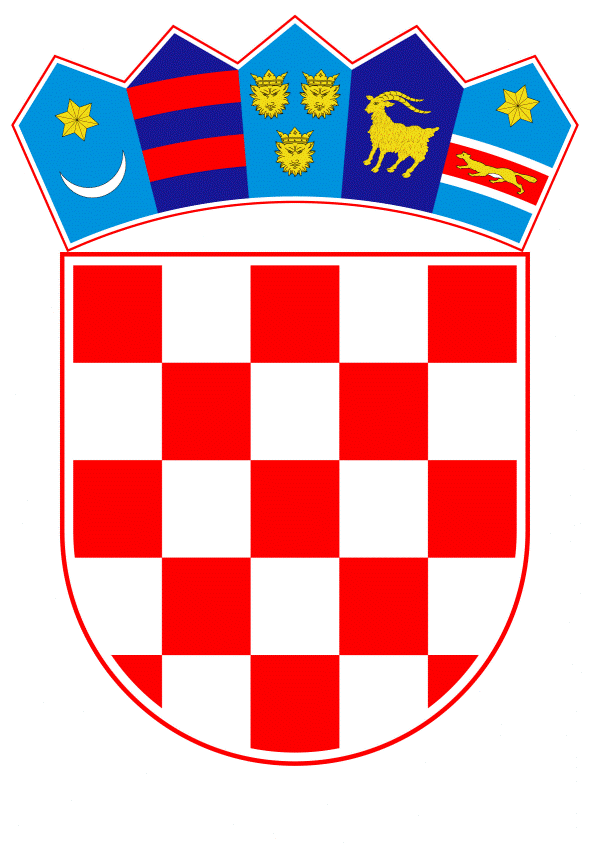 VLADA REPUBLIKE HRVATSKEZagreb, 27. travnja 2023. ___________________________________________________________________________________________________________________________________________________________________________________________________________________________Banski dvori | Trg Sv. Marka 2  | 10000 Zagreb | tel. 01 4569 222 | vlada.gov.hr